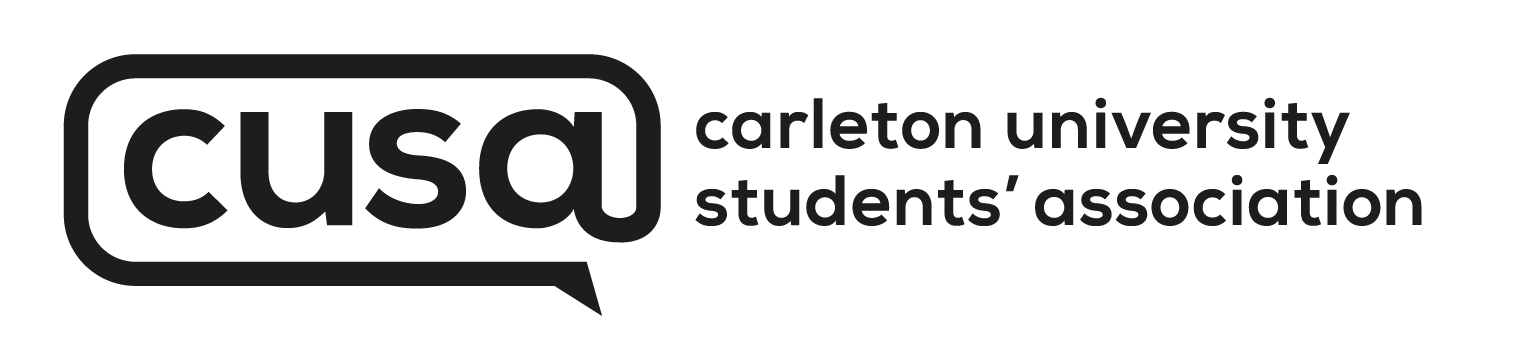 (Insert Name of Club and Organizing Event) (Insert date of event)WAIVER OF LIABILITYNAME OF PARTICIPANT:______________________________________________________________________(Please print)ADDRESS OF PARTICIPANT: ___________________________________________________TELEPHONE NUMBER: ________________________________________________________BIRTH DATE: ________________________________________________________________EMERGENCY CONTACT NAME: _________________________________________________RELATIONSHIP: ______________________________________________________________TELEPHONE NO. _____________________________________________________________DISCLAIMER CLAUSEThe Trustees of Carleton University Students’ Association Inc. AND (club inserted in heading), their agents, officers, directors, employees, volunteers, contractors, or representatives (hereinafter refer to as “THE RELEASEES) are not responsible for any death,injury, loss or damage of any kind suffered by any person while participating in (insert name ofevent) and all related activities of (insert name of Event), including injury, loss or damage which might be caused by the negligence of THE RELEASEES                                                                                                                  Initials ______(insert name of event/trip) includes transportation to and from Carleton University by (inserttype of transportation), visits to (This section should include a short summary of theitinerary, highlighting the major details of transportation, accommodation and anythingpertaining group schedule or free time)DESCRIPTION OF RISKSIn consideration of my participation in (insert name of event) program and all related activities, I acknowledge that I am aware of the possible RISKS, DANGERS AND HAZARDS associated with (insert name of event) program and all related activities including THE POSSIBLE RISK OF SEVERE OR FATAL INJURY TO MYSELF OR OTHERS. These risks include, but are not limited to: (Insert a list of the most obvious risks faced by the participants during the event)• Risks associated with travel to and from all venues of the various components includingtransport by public or private motor vehicle which could include but are not limited to anaccident resulting in severe physical injuries or death;• Intoxication and/or alcohol poisoning from the alcohol I consume during (insert name ofevent) program and all related activities whether voluntarily or through coercion resultingin illness, injury or death;• Food-related illness resulting from any meal arranged for me by (insert name of event)organizers;• Muscular injuries and soft tissue injuries, broken bones, bruises, scrapes, cuts, sprains,dislocation, head, facial eye and/or dental injuries which might result from participation in(insert name of event/trip);• Injuries resulting from falling or being knocked down or steep steps where a fall may causeinjury or death;• Injuries resulting from rough terrain, failure to see an obstacle, failure to negotiate a turn, etc.;• Injuries resulting from walking on a hill, slipping and/or falling;• Injuries resulting from malfunctioning of equipment or misuse of equipment whetherowned, designed or operated by myself or the staff of the Releasees;• Changes in weather or temperatures which may result in hypothermia, frostbite, windburn,sunburn, colds or flu;• Death, injuries or illness resulting from failure to follow directions from those in charge ofthe program and all related activities;• The risks associated with returning to my residence after participating in the programand/or related activities; and• Other risks associated with being a spectator of or being present at a crowded, outdoor orindoor venue.                                                                                                                 Initials ______MEDICAL/HEALTH & TRAVEL INSURANCE1. I AM SOLELY RESPONSIBLE to select and purchase adequate medical/health insurance.The Releasees will provide no medical/health insurance. In the of a medical/health problem, theReleasees accept no responsibility for any costs associated with a medical/health problem norwill they pay for any medical/health expenses that may be incurred by the participant.2. I AM SOLELY RESPONSIBLE to select and purchase adequate travel insurance. TheReleasees will provide no travel insurance. The travel insurance should provide cover againsttheft, personal accident, personal liability, repatriation and cancellation of tickets among othercoverages. The Releasees accept no responsibility for any costs associated with these types ofproblems nor will they pay for any expenses that may be incurred by the participant relating tothese areas.I freely accept and assume all responsibility to provide myself with medical/health and travelinsurance coverage.                                                                                                       Initials ______INDEMNIFICATION AND RELEASE OF LIABILITYIn return for allowing me to voluntarily participate in the program and all related activities, I agree:1. TO ASSUME AND ACCEPT ALL RISKS arising out of, associated with or related to myparticipation in the (insert name of event/trip) program and all related activities, even thoughsuch risks may be caused by the negligence of the Releasees;2. TO BE SOLELY RESPONSIBLE FOR ANY INJURY, LOSS OR DAMAGE which I mightsustain while participating in (insert name of event/trip) program and all related activities, eventhough such injury, loss or damage may have been caused by the negligence of The Releasees;3. TO HOLD HARMLESS AND INDEMNIFY THE RELEASEES from any and all liability for anydamage to the personal property of, or personal injury to, any third party resulting from myparticipation in the (insert name of event/trip) program and all related activities;4. TO HOLD HARMLESS, INDEMNIFY AND RELEASE THE RELEASEES, their officers,directors, agents, volunteers, employees and representatives from liability for any and all claims,demands, actions and costs which might arise out of my participation in (insert name ofevent/trip) program and all related activities, even though such claims, demands, actions andcosts may be been caused by the negligence of The Releasees.                                                                                                        Initials ______MEDICAL CONDITIONSI agree to advise the organizers of the Event prior to the start of the activity of any existing medicalconditions or injury                                                                                                        Initials ______ACKNOWLEDGEMENTI ACKNOWLEDGE THAT I HAVE READ AND UNDERSTOOD THIS AGREEMENT, that I have executed this agreement voluntarily, and that this agreement is to be binding upon myself, my heirs, executors, administrators and representatives.SIGNED THIS_________ day of , 20____ , at Ottawa Ontario.__________________________________________________Signature of Participant__________________________________________________Signature of Witness__________________________________________________Printed Name of Witness__________________________________________________Address & Phone No. of WitnessWARNING! BY SIGNING THIS FORM YOU GIVE UP IMPORTANT LEGAL RIGHTSINCLUDING THE RIGHT TO SUEPLEASE READ CAREFULLY! PARTICIPANTS MUST BE 18 OR OLDER